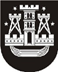 KLAIPĖDOS MIESTO SAVIVALDYBĖS TARYBASPRENDIMASDĖL KLAIPĖDOS MIESTO SAVIVALDYBĖS TARYBOS 2014 M. VASARIO 27 D. SPRENDIMO NR. T2-36 „DĖL OLIMPINĖS PAMAINOS SPORTININKŲ FINANSAVIMO BIUDŽETINĖJE ĮSTAIGOJE KLAIPĖDOS „VIESULO“ SPORTO CENTRE“ PAKEITIMO2014 m. gruodžio 18 d. Nr. T2-339KlaipėdaVadovaudamasi Lietuvos Respublikos vietos savivaldos įstatymo 18 straipsnio 1 dalimi, Klaipėdos miesto savivaldybės taryba nusprendžia:1. Pakeisti Klaipėdos miesto savivaldybės tarybos 2014 m. vasario 27 d. sprendimo Nr. T2-36 „Dėl olimpinės pamainos sportininkų finansavimo biudžetinėje įstaigoje Klaipėdos „Viesulo“ sporto centre“ 1 punktą ir jį išdėstyti taip:„1. Finansuoti 2015 metais olimpinės pamainos sportininkų ugdymą biudžetinėje įstaigoje Klaipėdos „Viesulo“ sporto centre.“2. Skelbti šį sprendimą Teisės aktų registre ir Klaipėdos miesto savivaldybės interneto svetainėje.Savivaldybės meras Vytautas Grubliauskas